ARMY PUBLIC SCHOOL HISAR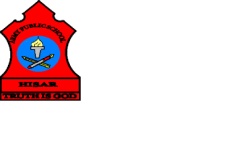 Topic: Ch-10, HOME SWEET HOMESubject: EVS                        Worksheet No: 2                             Class: III                                     Number-18Complete the sentences: We must sweep and dust our houses ___________________________________.Doors and windows should have mesh to ________________________________.We need a house or shelter to _________________________________________.Look at the pictures of different types of houses  given below and write their names from the given help box: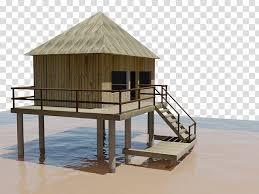 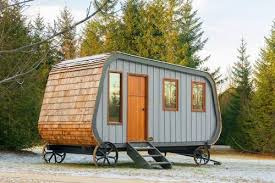       ___________________________                                       ________________________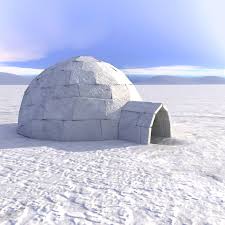 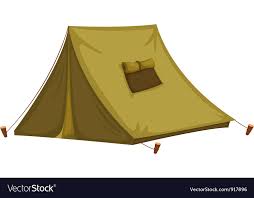         ___________________                                                      ______________________                          